	Vadovaudamasi Lietuvos Respublikos vietos savivaldos įstatymo 6 straipsnio 6 punktu, 16 straipsnio 2 dalies 26 punktu, Lietuvos Respublikos valstybės ir savivaldybių turto valdymo, naudojimo ir disponavimo juo įstatymo 6 straipsnio 2 punktu ir 20 straipsnio 1 dalies 4 punktu ir atsižvelgdama į Nacionalinės švietimo agentūros 2021 m. balandžio 7 d. raštą Nr. SD-880(1.6 E) „Dėl ilgalaikio ir trumpalaikio turto perdavimo nuosavybės teise valdyti“, Pagėgių savivaldybės taryba n u s p r e n d ž i a: 	1. Sutikti perimti Pagėgių savivaldybės nuosavybėn savarankiškosioms funkcijoms įgyvendinti valstybei nuosavybės teise priklausantį ir šiuo metu Nacionalinės švietimo agentūros patikėjimo teise valdomą ilgalaikį materialųjį turtą − nešiojamąjį kompiuterį HP ProBook 450 G7 (su krepšiu+optine pele+išoriniu DVD+RW DL įrenginiu), 2 vnt., inventoriniai Nr. IT-017040 ir IT-017041, vieneto įsigijimo vertė − 543,29 Eur, bendra įsigijimo vertė − 1086,58 Eur.	2. Sutikti perimti Pagėgių savivaldybės nuosavybėn savarankiškosioms funkcijoms įgyvendinti valstybei nuosavybės teise priklausantį ir šiuo metu Nacionalinės švietimo agentūros patikėjimo teise valdomą trumpalaikį materialųjį turtą − laminavimo aparatą Fusion 3000L A3, 2 vnt., vieneto įsigijimo vertė −  64,74 Eur, bendra įsigijimo vertė − 129,48 Eur.	3. Perduoti sprendimo 1 ir 2 punktuose nurodytą turtą, jį perėmus savivaldybės nuosavybėn, Pagėgių savivaldybės Pagėgių lopšeliui − darželiui valdyti, naudoti ir disponuoti juo patikėjimo teise.	4. Įgalioti Pagėgių savivaldybės administracijos direktorių savivaldybės vardu pasirašyti sprendimo 1 ir 2 punktuose nurodyto turto priėmimo ir perdavimo aktą.	5. Sprendimą paskelbti Pagėgių savivaldybės interneto svetainėje www.pagegiai.lt.Šis sprendimas gali būti skundžiamas Regionų apygardos administracinio teismo Klaipėdos rūmams (Galinio Pylimo g. 9, 91230 Klaipėda) Lietuvos Respublikos administracinių bylų teisenos įstatymo nustatyta tvarka per 1 (vieną) mėnesį nuo sprendimo paskelbimo ar įteikimo suinteresuotiems asmenims dienos.Savivaldybės meras				            Vaidas Bendaravičius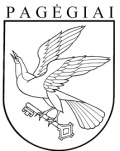 Pagėgių savivaldybės tarybasprendimas ILGALAIKIO IR TRUMPALAIKIO MATERIALiojo TURTO PERĖMIMO SAVIVALDYBĖS NUOSAVYBĖN IR JO PERDAVIMO VALDYTI, NAUDOTI IR DISPONUOTI PATIKĖJIMO TEISE2021 m. balandžio 29 d. Nr. T-85Pagėgiai